Publicado en España el 22/01/2021 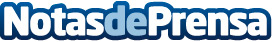 ¿Cuáles son las ventajas de contratar a una empleada de hogar? por Servicios Domésticos QualityTodas las personas se enfrentan a la dura tarea de mantener limpia sus viviendas a diario. Esto puede ser muy complicado por falta de tiempo, la familia y la vida laboral. Por esta razón, muchas personas optan por la contratación de una empleada de hogarDatos de contacto:SERVICIOS DOMÉSTICOS QUALITYComunicado de prensa de ventajas de contratar a una empleada de hogar645 421 041Nota de prensa publicada en: https://www.notasdeprensa.es/cuales-son-las-ventajas-de-contratar-a-una Categorias: Nacional Madrid Cataluña Recursos humanos Jardín/Terraza http://www.notasdeprensa.es